Информация о месячнике «О чести, доблести и славе»МКДОУ д\с «Крепыш»Проведены мероприятия:Спортивный досуг (тематические занятия) во всех возрастных группах. (Ответственная: инструктор по физ.воспитанию- Семакина Г.А.)Открытое мероприятие (праздник)  с участием пап для подготовительных детей. (Ответственная: инструктор по физ.воспитанию- Семакина Г.А.) Тематические занятия и беседы на тему «Защитники  Отечества»Продуктивная деятельность - рисунки, аппликации, поздравительные открытки для мужчин. (Ответственные - педагоги групп)Для сотрудников-мужчин (обслуживающий персонал)  организован праздничный концерт - поздравления с Днем защитника Отечества.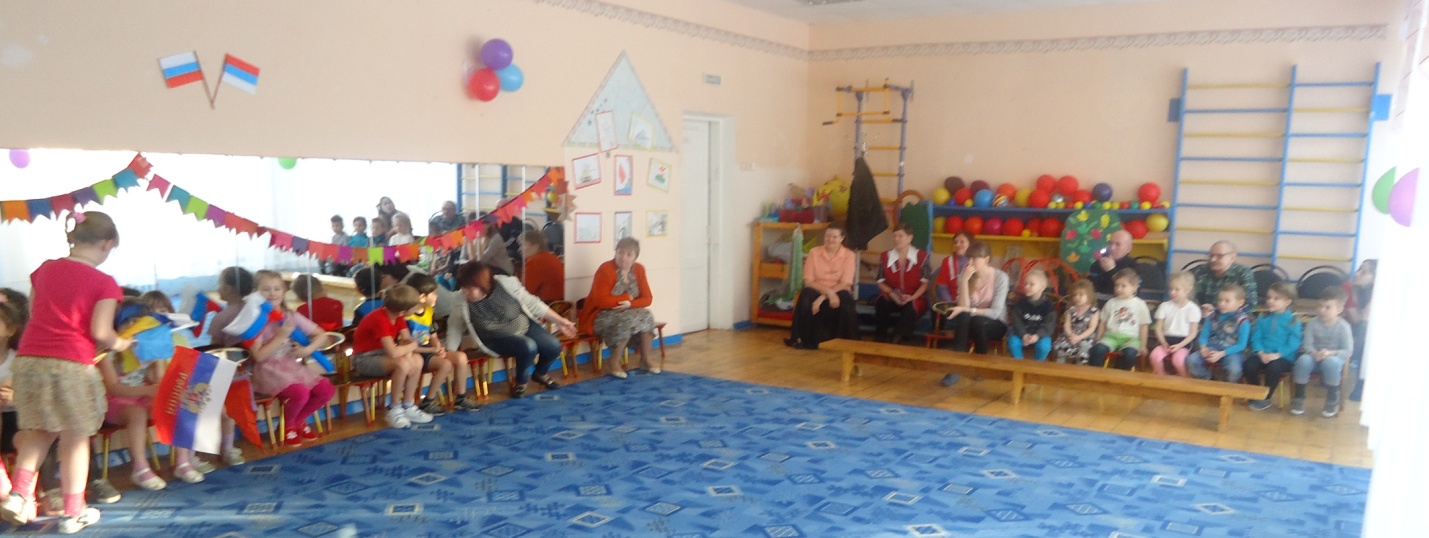 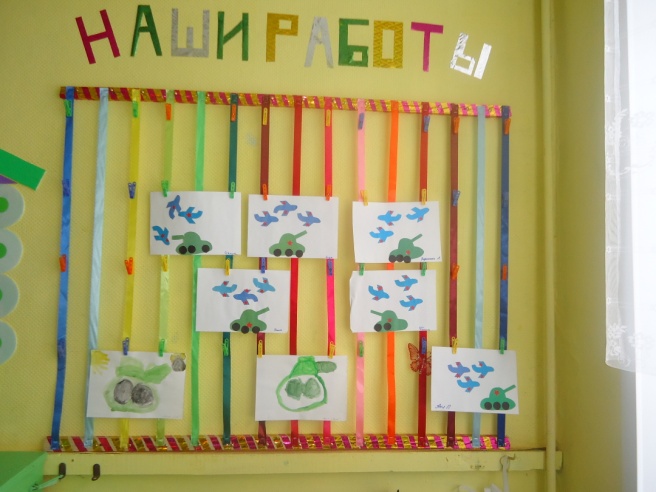 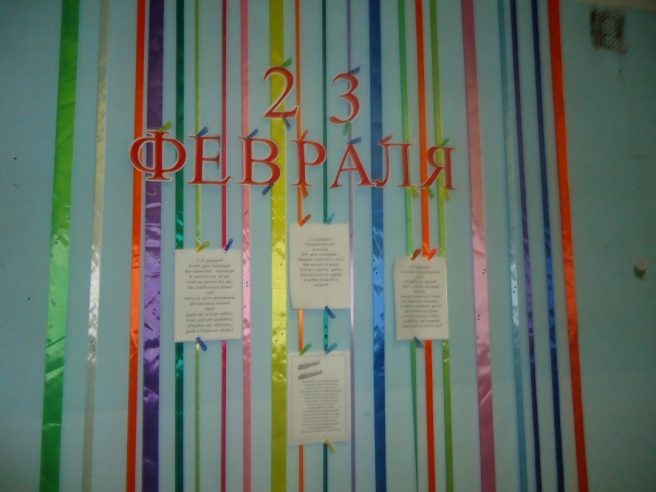 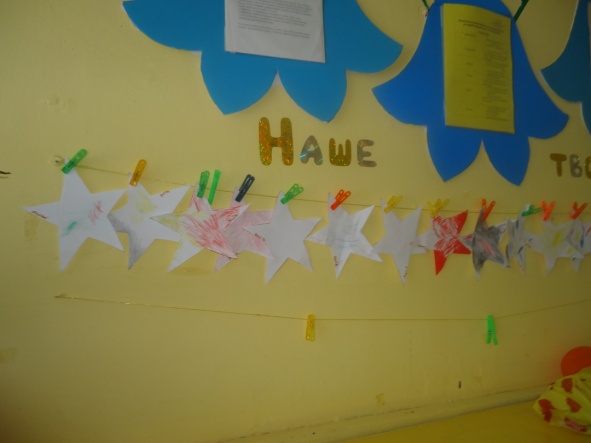 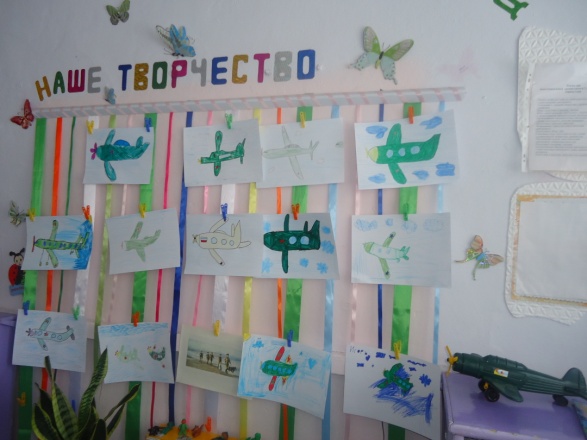 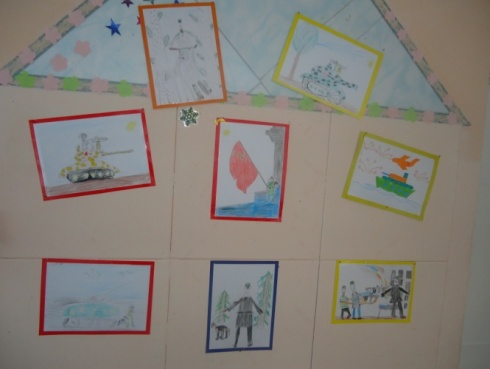 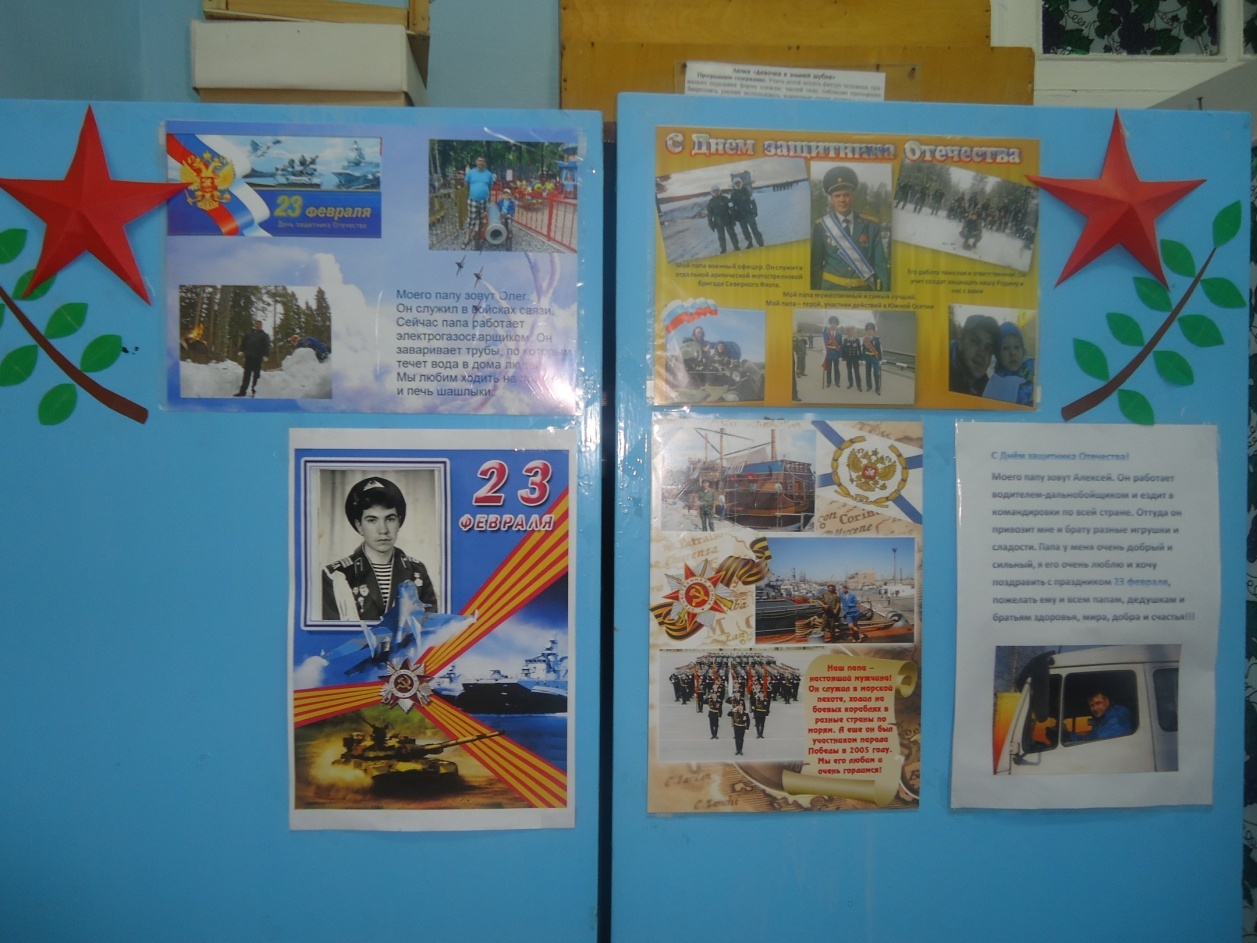 Праздник ко Дню защитника Отечества  18.02.2016  (подготовительная группа)МКДОУ-д/с «Крепыш»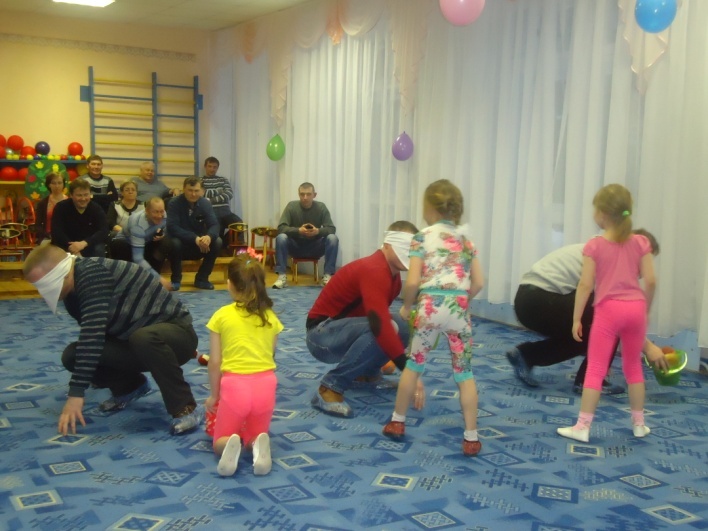 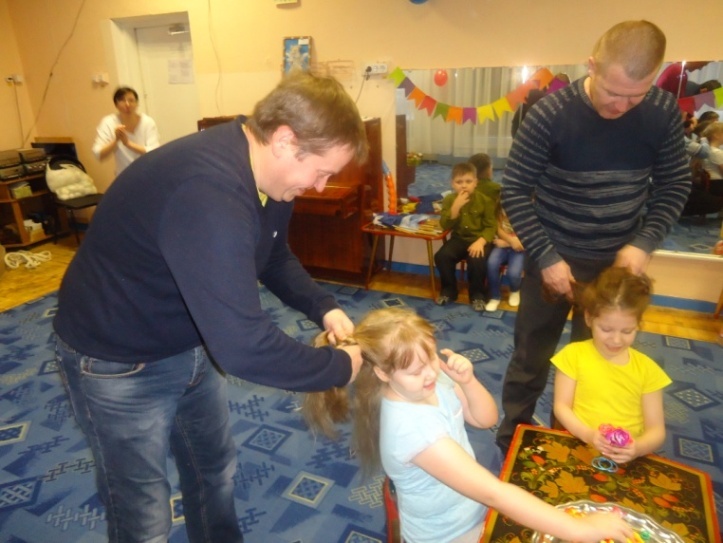 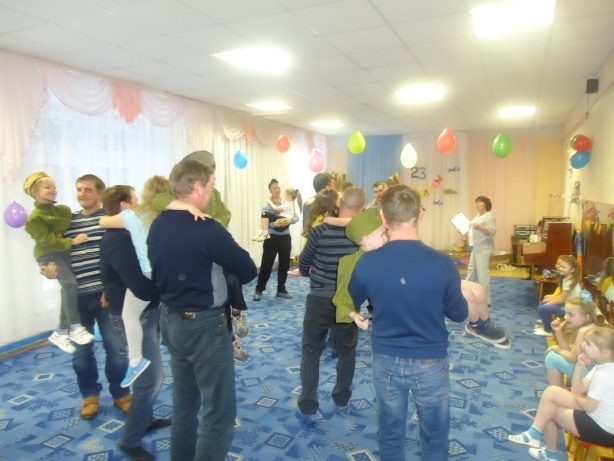 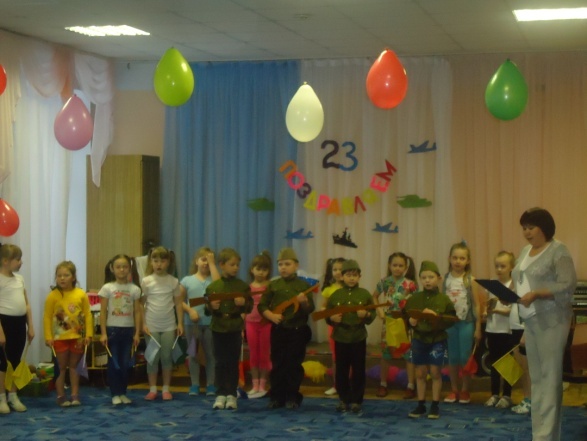 